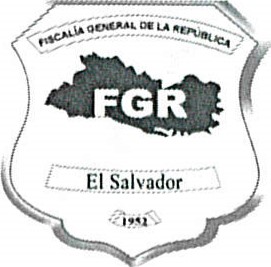 (Fiscalía General de la RepúblicaUnidad de Acceso a la Información RepúblicaAviso de Inexistencia de Procesos de Selección de Personal.San Salvador, 30 de abril del 2020Público en General Presente:Se informa por medio de la Unidad de Acceso a la Información Pública, que, durante el mes de marzo del año 2020, no se iniciaron Procesos de Selección de Personal.Y para hacerlo del conocimiento general, se extiende la presente acta que abarca el trimestre de febrero hasta abril de 2020.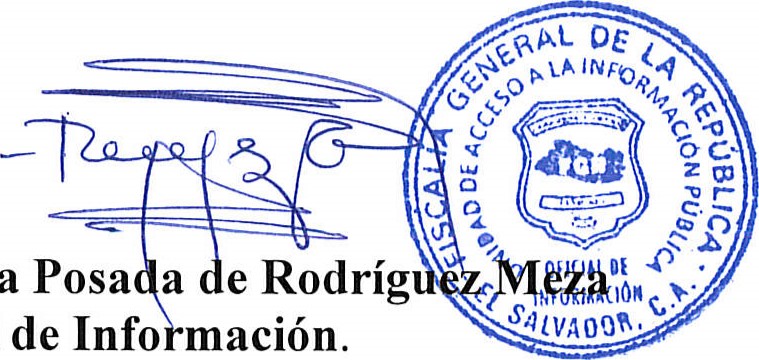 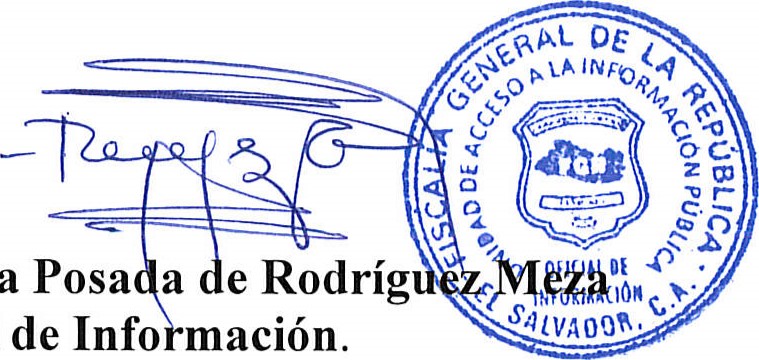 